REGISTERING FOR A SQUASH LEVELS ACCOUNT (ARMY SQUASH PLAYERS)LIMITED TIME OFFER - FREE Premium (Platinum Level) Squash Levels account for ArmySquash PlayersTo Register (new member)Step 1 - Go to following SquashLevels registration page (check that you see the Army Squash - Logo in the top right) and CREATE ACCOUNTStep 2 - Enter Personal Details and Create a Password (6 characters minimum),Tick that you have read Terms of Service and Info notifications (optional) andSUBMIT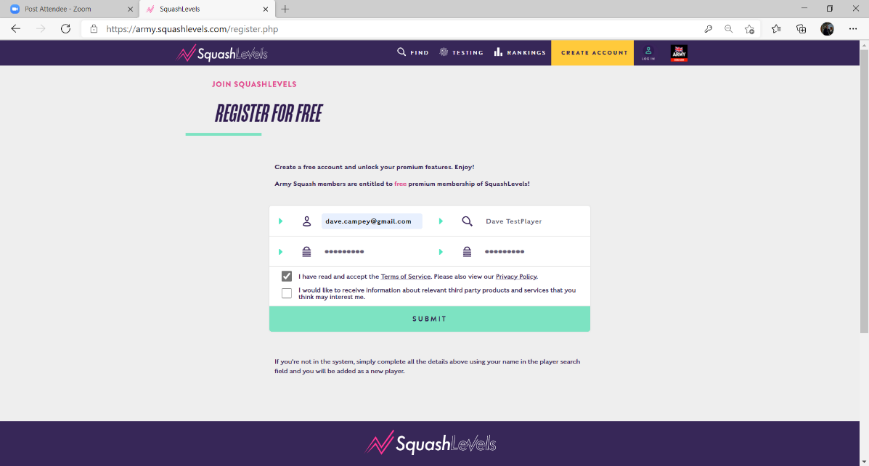 If an existing member then you will need to update your membership profile andyou will see this alternative screen or your dashboard.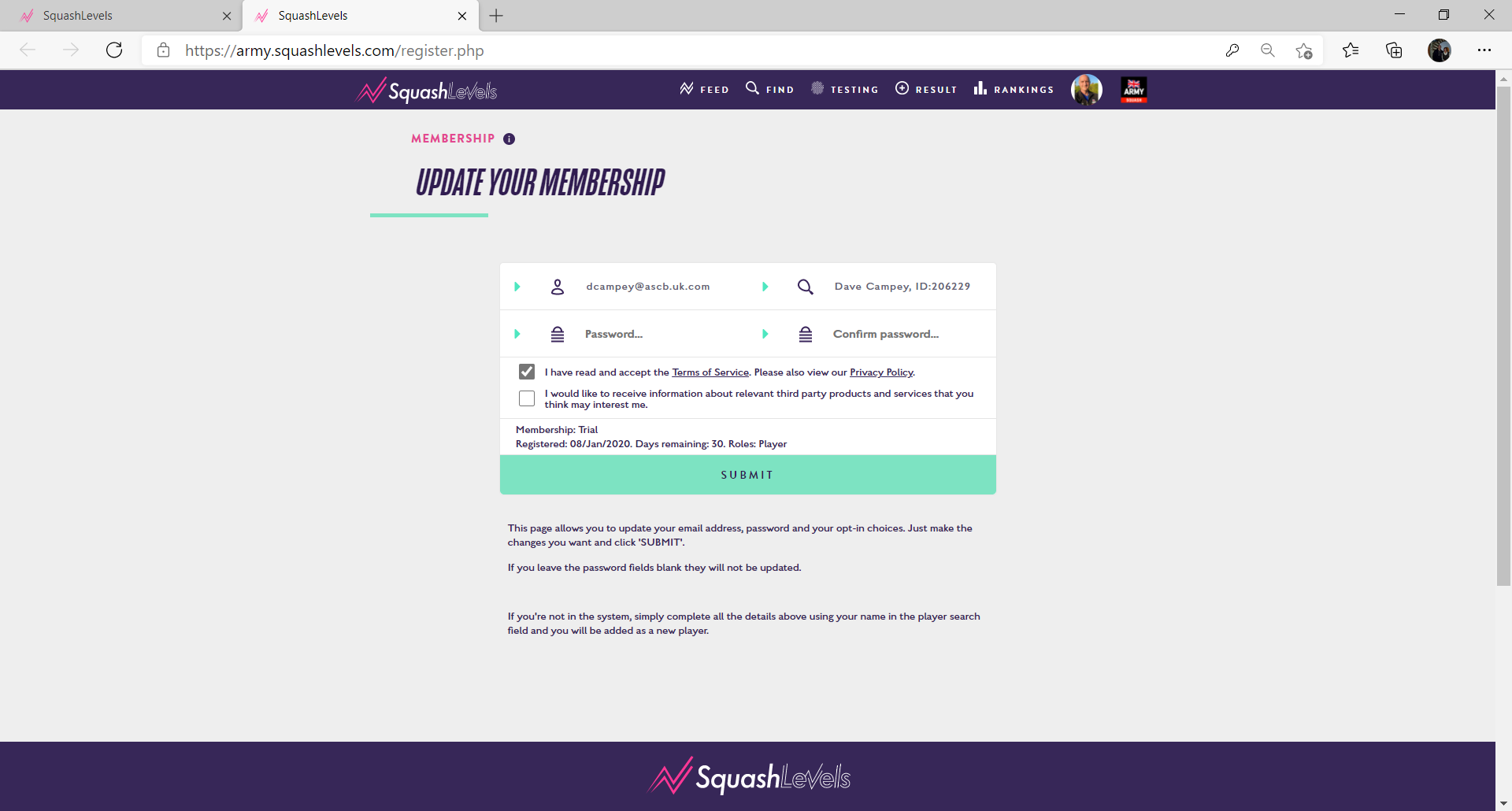 Edit profile by clicking on photo and then the ellipsis (…) see final diagram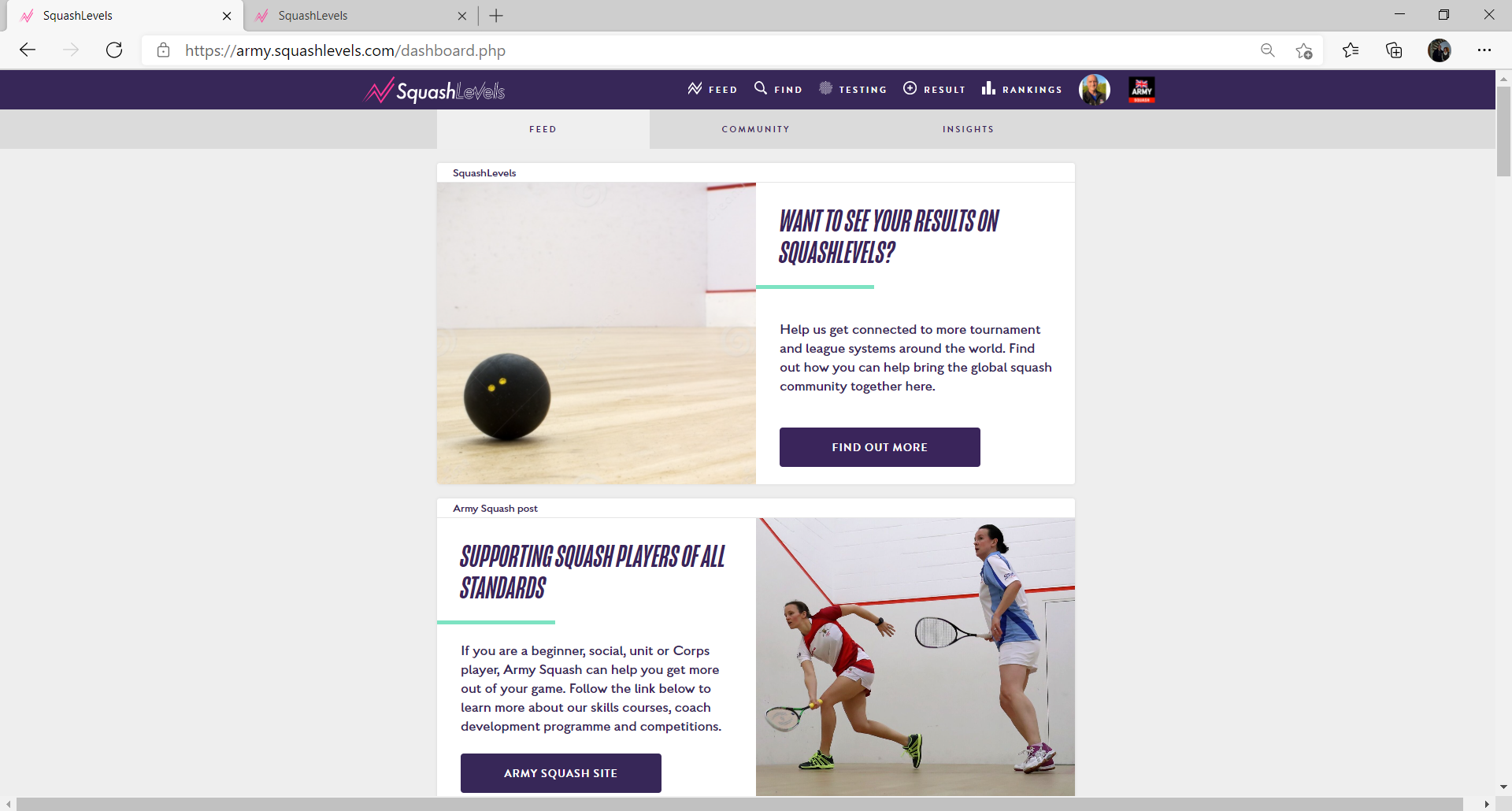 Step 3 – Complete/Update Profile - your ZAP number is first two letters of SURNAME and the last 4 of your Regimental Number combined (e.g. CA1234) this will give you access to Army Community and FREE Platinum membership.  Add your ES membership number if you have one. Only add Club and County if you are a member of a civilian squash club.  Fill in Country as ENG - England.   SAVE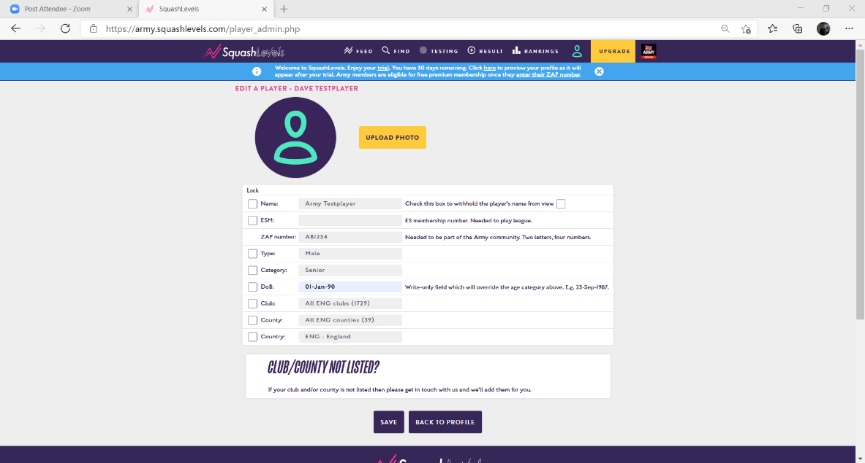 Step 4 - Enter your Corps and Locality from the dropdown and SAVE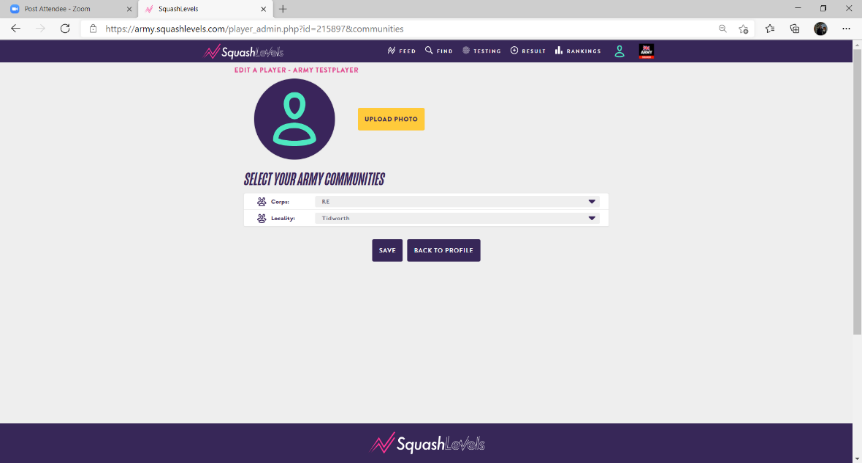 Well done you are now registered on Squash Levels and the Army Squashcommunity, your Corps sub-community and your Army location sub-communityand should see a summary page.  Click Feed for the Army Squash dashboardwhich will provide more information on how to make the most of your SquashLevels membership.  Ellipsis also highlighted to change profile.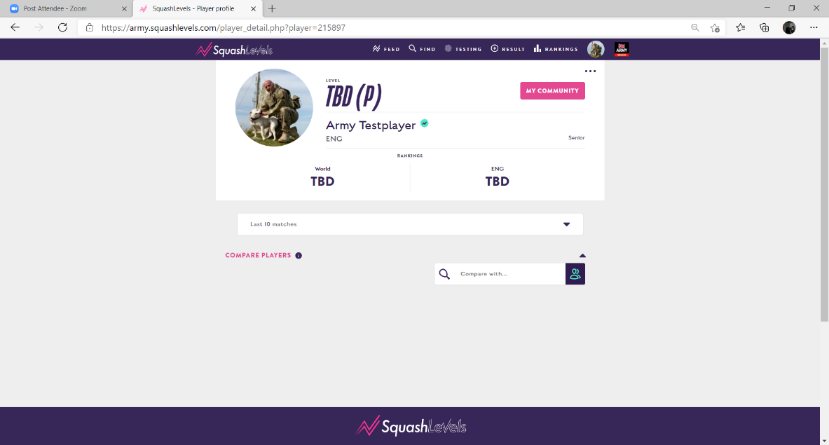 Here is the link that takes you straight to the Army Squash Community Page.Any problems with registration contact the AS Sec via email dcampey@ascb.uk.com